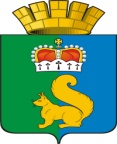 ПОСТАНОВЛЕНИЕАДМИНИСТРАЦИИ ГАРИНСКОГО ГОРОДСКОГО ОКРУГА19.12.2019                                     № 528п.г.т. ГариВ соответствии с частью 2  статьи 65 Федерального закона от 29 декабря 2012 года  № 273-ФЗ «Об образовании в Российской Федерации», статьей 23 Закона Свердловской области от 15.07.2013 г. № 78-ОЗ «Об образовании в Свердловской области», руководствуясь Уставом Гаринского городского округа, 	ПОСТАНОВЛЯЮ:1. Пункт 2 постановления администрации Гаринского городского округа от 21.01.2019 г. № 23 «О компенсации платы, взимаемой с родителей (законных представителей) за присмотр и уход за детьми, осваивающими образовательные программы дошкольного образования в дошкольных образовательных организациях Гаринского городского округа» изложить в новой редакции:«2. Родителям (законным представителям) выплачивать компенсацию родительской платы за присмотр и уход за детьми в  муниципальных образовательных учреждениях Гаринского городского округа, реализующих образовательную программу дошкольного образования на территории Гаринского городского округа:- 20% среднего размера родительской платы на первого ребенка;- 50% - на второго ребенка;- 70 % - на третьего ребенка;- 100% - на четвертого и последующих детей для граждан, обратившихся за предоставлением компенсации с 01 сентября 2019 года».2. Заведующей МБДОУ детский сад «Березка» - Смирнягиной Екатерине Леонидовне обеспечить выполнение данного постановления с учетом указанных изменений с 1 января 2020 года.3. Настоящее постановление опубликовать (обнародовать).4. Контроль за исполнением настоящего постановления возложить на заместителя главы администрации Гаринского городского округа - Коробейникова В.В.Глава Гаринского городского округа                                                С.Е. ВеличкоО внесении изменений в постановление администрации Гаринского городского округа от 21.01.2019 г. № 23 «О компенсации платы, взимаемой с родителей (законных представителей) за присмотр и уход за детьми, осваивающими образовательные программы дошкольного образования в дошкольных образовательных организациях Гаринского городского округа, с изменениями от 01.10.2019 г. № 419